Questionnaire de planification financière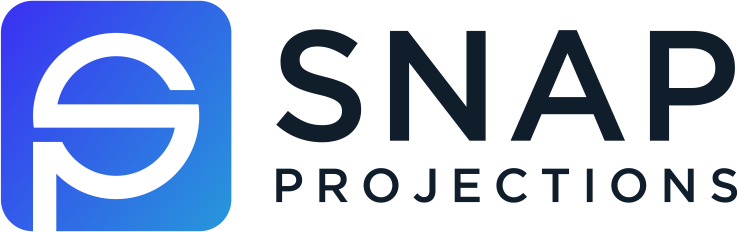 CoordonnéesJohn DoeCo. de Planification Financière110e Rue, Unité 2100 Edmonton, AB, T5K 6K4Tél: (555) 555-5555Courriel: john.doe@samplefinancialplanning.com Site web: http://www.samplefinancialplanning.comObjectif de ce document / ConfidentialitéLe but de ce document est de vous aider à rassembler toutes les informations personnelles et financières pertinentes nécessaires pour vous fournir des conseils en matière de planification financière ou d'investissements financiers. Les informations que vous fournissez sont strictement confidentielles et seront utilisées exclusivement pour la préparation de votre plan financier personnel.IntroductionCe questionnaire de planification financière est destiné à vous aider à recueillir et à organiser les informations nécessaires pour développer votre plan financier. Veuillez remplir le questionnaire suivant au mieux de vos capacités. Si vous ne disposez pas de toutes les informations, ne vous inquiétez pas, remplissez simplement ce que vous pouvez !En parcourant ce guide, il peut être utile de rassembler certains des documents suivants pour partager des détails importants sur votre situation actuelle :Relevés bancaires - Comptes d'épargne, etc.Relevés de placements - CELI, comptes non enregistrés, etc.Épargne-retraite - REER, relevés de pension, plans de retraite au travail, etc.Épargne-études - REEE, etc.Formulaires fiscaux - Avis de cotisation, T4, T3, T5, T776, etc.Relevés des prestations gouvernementales - RPC, SV, etc.Relevés des passifs - hypothèques, prêts, marge de crédit, prêts auto, cartes de crédit, etc.Polices d'assurance - vie, invalidité, maladie grave, au travail, santé, etc.Informations sur vos sociétés - Comptes d'investissement, etc.NB : Certains de ces documents peuvent ne pas s'appliquer à votre situation particulière.Un plan financier fournit un guide détaillé pour vous aider à atteindre vos objectifs financiers et à réaliser vos rêves, quel que soit votre âge ou votre valeur nette. Un plan financier peut couvrir les domaines de planification financière suivants :Gestion financière - Comprendre vos flux de liquidités et votre valeur nette.Planification des investissements - Déterminez comment vous devez investir votre argent.Gestion des risques - Déterminez si vous êtes suffisamment assuré.Planification fiscale - Obtenez une évaluation des stratégies fiscales.Planification de la retraite - Validez que vous êtes sur la bonne voie pour atteindre vos objectifs de retraite.Planification successorale - Assurez-vous que les plans appropriés sont en place.L'acte de définir des objectifs par le biais de la planification financière est une force puissante. En tant que professionnel, je peux vous éclairer sur les objectifs et les priorités concurrentes, vous donnant les meilleures chances d'atteindre vos objectifs les plus importants.Merci d'avance de prendre le temps de rassembler ces informations. Cela devrait être un processus agréable, alors prenez votre temps, permettez-vous de rêver un peu et amusez-vous !Commencez par nous dire un peu plus sur vous...Informations personnellesClientsEnfants et REEE (Régime enregistré d'épargne-études)Objectifs financiersAvez-vous des questions que nous pouvons vous aider à répondre ?(Ex. Est-ce que j'ai assez d'argent pour avoir une retraite confortable ? Combien de temps mon argent durera-t-il ?)Quelle est la dépense annuelle après impôt que vous souhaitez pour votre style de vie à la retraite ? (Remarque : il s'agit de la valeur de base des dépenses dans Snap)Quand souhaitez-vous prendre votre retraite ?Est-il important pour vous de léguer des biens à votre famille ?Avez-vous des objectifs financiers ? Quand voulez-vous atteindre ces objectifs ? (Ex. rénovation de la maison, remboursement de dettes, remboursement de cartes de crédit, voyages, etc.)Dépenses, Revenu, pensions et prestations gouvernementalesDépenses supplémentaires(Exemple : vacances, voitures, rénovation et autres dépenses occasionnelles ou ponctuelles)Revenu(Sauf les revenus d'investissement. Veuillez entrer le RRQ et la SV dans la section Prestations gouvernementales)PensionsRRDB - Régime de retraite à prestations déterminéesRRCD - Régime de retraite à cotisations déterminéesPrestations gouvernementalesRRQ - Régime de rentes du Québec / RPC - Régime de pensions du CanadaSV - Sécurité de la vieillesseAvoir netActifsActifs liquidesEnregistrés(Note sur les RRCD : Veuillez entrer les régimes de retraite à cotisations déterminées sous la section Pensions.)Non enregistréActifs immobiliersPassifsDettesAssuranceAssurance vieAssurance invaliditéAssurance maladies gravesEntreprisesListe des entreprisesActifs des entreprisesRevenus et dépenses des entreprisesRevenus des actionnairesPassifs des entreprisesAssurance-vie détenue par l'entrepriseComptableProfil d'investissementRépartition des actifsNotes sur les investissementsPlanification successoraleTestamentsProcuration / MandatsAvocatNotesNomDate de naissanceAdresseEmployeurProfessionNuméro de téléphoneCourrielCitoyenneté(s)Nom Date de naissanceSolde du REEECotisations au REEE et SCEE reçues à dateCoût annuel des étudesÂge de début des étudesDurée des étudesClientDescriptif des dépensesMontant annuelÀ partir de l'âgeVieillirFréquence (Par exemple : tous les 3 ans)IndexationClientSourceMontant brut annuelDate de finIndexationImposable
(Oui/Non)ClientSourceÂge de débutMontant avant 65 ansMontant avant 65 ansMontant avant 65 ansMontant à partir de 65 ansMontant à partir de 65 ansMontant à partir de 65 ansClientSourceÂge de débutMontant brut annuel% au survivant% d'indexationMontant brut annuel% au survivant% d'indexationClientSoldeContribution de l’employé (%)Contribution de l'employeur (%)ClientÂge de débutMontant annuel brut(En dollars)% du maximum (Optionnel)ClientÂge de débutMontant annuel brut(En dollars)40 ans au Canada ? / % du maximumPropriétaire(s)Type de compteInstitution financièreValeur marchandeDroits de contributionContributions annuelles (Incl. employeur)CELICELIREER / FERRREER / FEERREER du conjointREER du conjointCRI / FRVCRI / FRVPropriétaire(s)Type de compteInstitution financièreValeur marchandePrix de base rajustéContributions annuelles (Incl. employeur)InvestissementInvestissementÉpargnePropriétaire(s)TypeLieuValeur marchandePrix de base rajustéRevenu de location netRésidence principalePropriété de vacancesPropriété locativePropriété locativePropriétaire(s)TypeInstitution financièreSoldeTaux d’intérêtPaiement mensuelHypothèquePrêtPrêtMarge de créditMarge de créditCarte de créditCarte de créditPrêt autoPrêt autoPropriétaire(s)Type Vie assuréeBénéficiairesDétails de la couverture d’assurance
(Primes, Prestations, Assureur, Durée, Etc.)Temp.Temp.EntièreUnivers.Propriétaire(s)Type Détails de la couverture d’assurance
(Primes, Prestations, Date de fin, Avenants, Assureur, Etc.)IndividuelIndividuelICD collectiveICD collectiveILD collectiveILD collectivePropriétaire(s)TypeDétails de la couverture d’assurance
(Primes, Prestations, Date de fin, Avenants, Assureur, Etc.)Nom/DescriptionProvince de constitution% de Participation% de Participation% de ParticipationIMRTD déterminéIMRTD ordinaireCDCNom/DescriptionProvince de constitutionClientConjointAutreIMRTD déterminéIMRTD ordinaireCDCEntrepriseDescriptionValeur marchandePrix de base rajustéContributions(Ou Revenu de location net)EntrepriseRevenu d’exploitationDépenses déductibles de l'impôtDépenses non déductiblesActionnaireEntrepriseSalaireDividendes ordinairesDividendes déterminésEntrepriseDescriptionSoldeTaux d’intérêtPaiementsHypothèquePrêtMarge de créditDescriptionTaper AssuréLes bénéficiairesDétails de la couverture
(Premiums, Benefit, End Date, Provider, Etc.)TermeEntrepriseAssurance vie entièreEntrepriseAssurance vie universelleEntrepriseNomCabinetNuméro de téléphoneCourrielAdressePar objectif (Ou par actif)LiquiditésLiquiditésTitres à revenu fixeTitres à revenu fixeActionsActionsPar objectif (Ou par actif)%Tdr%Tdr%TdrPré-retraiteRetraitePensionÉpargne-éducationClient(s)TypeDernière mise à jourDétails
(Exécuteur, Gardien, Lieu, Etc.)ClientTypeDernière mise à jourDétails(Procureur, Mandataire, Lieu, Etc.)GénéraleGénéralePerpétuelleMandatNomCabinet Numéro de téléphoneCourrielAdresse